Памятка для населения.ЧТО НАДО ЗНАТЬ О МАЛЯРИИ!МАЛЯРИЯ – тяжелое паразитарное заболевание, широко распространенное в странах с тропическим, субтропическим климатом (Малая и Юго-Восточная Азия, Африка, Южная Америка) и в странах ближнего зарубежья (Азербайджан, Армения, Узбекистан, Таджикистан, Грузия). Малярия характеризуется приступами лихорадки (повышением температуры тела), анемией, увеличением печени и  селезенки.Заражение происходит при укусах малярийных комаров. Существует 4 вида малярии: тропическая, трехдневная, четырехдневная и овале-малярия. Наиболее тяжелой считается тропическая форма,  распространённая в странах Африки.По данным Всемирной Организации Здравоохранения, в настоящее время 82 страны мира являются высокоэндемичными по малярией и находятся в стадии борьбы с ней, и только 16 стран путем проведения противоэпидемических (профилактических) мероприятий достигли элиминации малярии на своих территориях, а 27 стран получили статус «свободных от малярии», подтверждённый сертификатом ВОЗ. Россия представлена в группе стран, направляющих усилия на предупреждение местной передачи малярии.Малярия передается от больного человека здоровому через укусы самок комаров. Кроме того, существует еще два пути заражения – при переливании крови и внутриутробный, когда больная малярией женщина заражает своего будущего ребенка. Попавшие, в организм человека во время укуса малярийных комаров паразиты циркулируют в крови, а затем заносятся в печень, в клетках которой начинают свое развитие.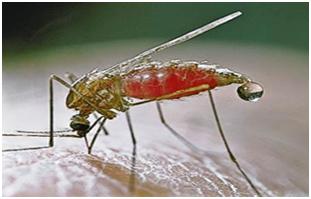 Инкубационный период (период от момента заражения до появления первых клинических симптомов) колеблется от 7 дней и до 1 месяца (при тропической форме  малярии инкубационный период  может длиться до 3-х лет).  Признаки заболевания - болезнь начинается остро: появляется слабость, сильная головная боль, озноб. Затем начинаются повторяющиеся приступы лихорадки, при которых температура тела поднимается до 40° и выше, и держится несколько часов. Лихорадка сопровождается сильным ознобом; в конце приступа отмечается выраженное потоотделение. Приступы повторяются регулярно - через определенное время (через день, через два или через три дня). При появлении таких приступов следует незамедлительно обратиться за медицинской помощью.Тропическая малярия наиболее тяжелая форма малярии. Инкубационный период чаще всего колеблется от 8 до 16 дней. За 3-4 дня до развития первых клинических признаков могут отмечаться головная боль, утомляемость, тошнота, снижение аппетита. Для начальных стадий заболевания характерны выраженный озноб, чувство жара, сильная головная боль. При отсутствии своевременно начатого лечения наступает летальный исход. Выздоровление зависит от правильного подбора противомалярийных препаратов и оснащенности клиники.Паразиты малярии находятся в крови больного человека и могут быть обнаружены только при исследовании крови под микроскопом. Лечение этой опасной болезни осуществляется с учетом вида возбудителя и его чувствительности к химиопрепаратам.Профилактика малярии.Всем выезжающим в тропические страны Африки, Юго-Восточной Азии, Средней и Южной Америки рекомендуется проводить специфическую профилактику малярии путем приема противомалярийных химических препаратов. Более подробную консультацию о дозировках и схемах приема противомалярийных препаратов можно получить в кабинетах инфекционных заболеваний в поликлиниках по месту жительства.Необходимо помнить, что во время пребывания в стране, неблагополучной по малярии, и в течение 3 лет после возвращения на родину при любом повышении температуры следует немедленно обращаться в лечебное учреждение, сообщив при этом врачу о факте пребывания в  тропических странах, эндемичных по малярии.Помимо приема противомалярийных препаратов необходимо помнить о личной неспецифической профилактике малярии: применение репеллентов (средств отпугивающих комаров), при отсутствии кондиционера в местах размещения следует засечивать окна и двери, применять электрические фумигаторы, уничтожающие комаров.Люди, проживающие в эндемичных по малярии местностях должны  соблюдать следующие рекомендации во время пребывания в очаге:- одеваться в плотную, максимально закрытую,  светлых тонов одежду при   выходе из дома после заката солнца;- на открытые участки тела наносить репелленты;- спать в помещениях, исключающих проникновение кровососущих насекомых;- перед сном обрабатывать помещение инсектицидным аэрозолем или   использовать фумигаторы;- при наличии большого количества комаров и невозможности провести засечивание окон – организовать сон под пологом,  изготовленным из марли и  обработанным     инсектицидом.Помните! Только раннее выявление больных малярией поможет их выздоровлению и предупреждению распространения инфекции среди окружающего населения!